Визитная карточка проектаКраткая аннотация:Проект творческий,  реализует ФГОС ДО,  направлен на познавательно-речевое, социально-коммуникативное, художественно-эстетическое развитие детей. Участниками проекта могут быть дети 6-8 лет, посещающие группу "Ягодка" МДОУ детский сад "Тополёк", их родители и педагоги. Длительность проекта - среднесрочный.АВТОР(Ы) ПРОЕКТААВТОР(Ы) ПРОЕКТААВТОР(Ы) ПРОЕКТААВТОР(Ы) ПРОЕКТААВТОР(Ы) ПРОЕКТААВТОР(Ы) ПРОЕКТААВТОР(Ы) ПРОЕКТААВТОР(Ы) ПРОЕКТАФИО, место работы, должностьФИО, место работы, должностьКудряшова Светлана Юрьевна, учитель – логопед, МДОУ детский сад «Тополёк», г. МышкинКудряшова Светлана Юрьевна, учитель – логопед, МДОУ детский сад «Тополёк», г. МышкинКудряшова Светлана Юрьевна, учитель – логопед, МДОУ детский сад «Тополёк», г. МышкинКудряшова Светлана Юрьевна, учитель – логопед, МДОУ детский сад «Тополёк», г. МышкинКудряшова Светлана Юрьевна, учитель – логопед, МДОУ детский сад «Тополёк», г. МышкинКудряшова Светлана Юрьевна, учитель – логопед, МДОУ детский сад «Тополёк», г. МышкинОПИСАНИЕ ПРОЕКТАОПИСАНИЕ ПРОЕКТАОПИСАНИЕ ПРОЕКТАОПИСАНИЕ ПРОЕКТАОПИСАНИЕ ПРОЕКТАОПИСАНИЕ ПРОЕКТАОПИСАНИЕ ПРОЕКТАОПИСАНИЕ ПРОЕКТАНазвание проектаНазвание проекта«Удивительная азбука» своими руками.«Удивительная азбука» своими руками.«Удивительная азбука» своими руками.«Удивительная азбука» своими руками.«Удивительная азбука» своими руками.«Удивительная азбука» своими руками.Цель проектаЦель проектаИзучение букв русского алфавита средствами художественного творчества.Изучение букв русского алфавита средствами художественного творчества.Изучение букв русского алфавита средствами художественного творчества.Изучение букв русского алфавита средствами художественного творчества.Изучение букв русского алфавита средствами художественного творчества.Изучение букв русского алфавита средствами художественного творчества.Предметная областьПредметная областьРечевое развитиеРечевое развитиеРечевое развитиеРечевое развитиеРечевое развитиеРечевое развитиеМежпредметные связиМежпредметные связиПознавательное, социально-коммуникативное, художественно-эстетическое развитиеПознавательное, социально-коммуникативное, художественно-эстетическое развитиеПознавательное, социально-коммуникативное, художественно-эстетическое развитиеПознавательное, социально-коммуникативное, художественно-эстетическое развитиеПознавательное, социально-коммуникативное, художественно-эстетическое развитиеПознавательное, социально-коммуникативное, художественно-эстетическое развитиеКатегория участниковКатегория участниковДети группы «Ягодка» 6-7 лет, родители, воспитатели группы: О.В. Горбушина, Н.Э. РеутоваДети группы «Ягодка» 6-7 лет, родители, воспитатели группы: О.В. Горбушина, Н.Э. РеутоваДети группы «Ягодка» 6-7 лет, родители, воспитатели группы: О.В. Горбушина, Н.Э. РеутоваДети группы «Ягодка» 6-7 лет, родители, воспитатели группы: О.В. Горбушина, Н.Э. РеутоваДети группы «Ягодка» 6-7 лет, родители, воспитатели группы: О.В. Горбушина, Н.Э. РеутоваДети группы «Ягодка» 6-7 лет, родители, воспитатели группы: О.В. Горбушина, Н.Э. РеутоваПродолжительность проектаПродолжительность проектаСреднесрочныйСреднесрочныйСреднесрочныйСреднесрочныйСреднесрочныйСреднесрочныйТипология проектаТипология проектаТворческийТворческийТворческийТворческийТворческийТворческийСервисы проекта Сервисы проекта Информация в сети интернетИнформация в сети интернетИнформация в сети интернетИнформация в сети интернетИнформация в сети интернетИнформация в сети интернетСайт проектаСайт проектаИнформация будет размещена на страничке учителя-логопеда, на официальном сайте ДОУИнформация будет размещена на страничке учителя-логопеда, на официальном сайте ДОУИнформация будет размещена на страничке учителя-логопеда, на официальном сайте ДОУИнформация будет размещена на страничке учителя-логопеда, на официальном сайте ДОУИнформация будет размещена на страничке учителя-логопеда, на официальном сайте ДОУИнформация будет размещена на страничке учителя-логопеда, на официальном сайте ДОУСимволика проектаСимволика проектаЭмблема    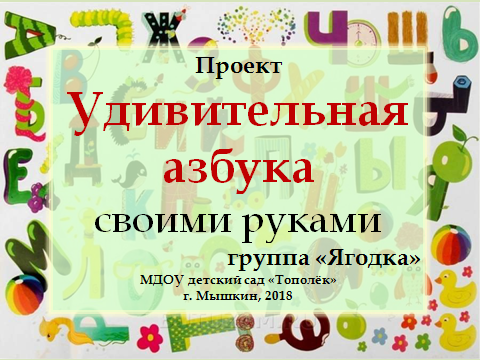 Эмблема    Эмблема    Эмблема    Эмблема    Эмблема    ОСНОВА ПРОЕКТАОСНОВА ПРОЕКТАОСНОВА ПРОЕКТАОСНОВА ПРОЕКТАОСНОВА ПРОЕКТАОСНОВА ПРОЕКТАОСНОВА ПРОЕКТАОСНОВА ПРОЕКТАОбразовательные стандарты, рабочие программыОбразовательные стандарты, рабочие программыОбразовательные стандарты, рабочие программыОбразовательные стандарты, рабочие программыОбразовательные стандарты, рабочие программыОбразовательные стандарты, рабочие программыОбразовательные стандарты, рабочие программыОбразовательные стандарты, рабочие программыФГОС ДОФГОС ДОФГОС ДОФГОС ДОФГОС ДОФГОС ДОФГОС ДОФГОС ДОПланируемые результатыПланируемые результатыПланируемые результатыПланируемые результатыПланируемые результатыПланируемые результатыПланируемые результатыПланируемые результатыДети узнают об истории возникновения письменности на Руси.Научатся узнавать и писать (выкладывать) буквы.Необычная форма работы вызовет интерес у детей и повысит мотивацию к обучению грамоте. Дети научатся различным способам декорирования.Ручной труд благотворно повлияет на развитие мелкой моторики детей.Своя книга для каждого ребёнка станет  предметом личной гордости и средством самовыражения.Родители станут непосредственными участниками работы по обучению основам грамоты.Дети получат бесценный опыт общения в совместной творческой деятельности с родителями, педагогами и сверстниками.Основной результат нашей работы проявится в школе в виде хорошей успеваемости детей и отсутствия школьных трудностей.Дети узнают об истории возникновения письменности на Руси.Научатся узнавать и писать (выкладывать) буквы.Необычная форма работы вызовет интерес у детей и повысит мотивацию к обучению грамоте. Дети научатся различным способам декорирования.Ручной труд благотворно повлияет на развитие мелкой моторики детей.Своя книга для каждого ребёнка станет  предметом личной гордости и средством самовыражения.Родители станут непосредственными участниками работы по обучению основам грамоты.Дети получат бесценный опыт общения в совместной творческой деятельности с родителями, педагогами и сверстниками.Основной результат нашей работы проявится в школе в виде хорошей успеваемости детей и отсутствия школьных трудностей.Дети узнают об истории возникновения письменности на Руси.Научатся узнавать и писать (выкладывать) буквы.Необычная форма работы вызовет интерес у детей и повысит мотивацию к обучению грамоте. Дети научатся различным способам декорирования.Ручной труд благотворно повлияет на развитие мелкой моторики детей.Своя книга для каждого ребёнка станет  предметом личной гордости и средством самовыражения.Родители станут непосредственными участниками работы по обучению основам грамоты.Дети получат бесценный опыт общения в совместной творческой деятельности с родителями, педагогами и сверстниками.Основной результат нашей работы проявится в школе в виде хорошей успеваемости детей и отсутствия школьных трудностей.Дети узнают об истории возникновения письменности на Руси.Научатся узнавать и писать (выкладывать) буквы.Необычная форма работы вызовет интерес у детей и повысит мотивацию к обучению грамоте. Дети научатся различным способам декорирования.Ручной труд благотворно повлияет на развитие мелкой моторики детей.Своя книга для каждого ребёнка станет  предметом личной гордости и средством самовыражения.Родители станут непосредственными участниками работы по обучению основам грамоты.Дети получат бесценный опыт общения в совместной творческой деятельности с родителями, педагогами и сверстниками.Основной результат нашей работы проявится в школе в виде хорошей успеваемости детей и отсутствия школьных трудностей.Дети узнают об истории возникновения письменности на Руси.Научатся узнавать и писать (выкладывать) буквы.Необычная форма работы вызовет интерес у детей и повысит мотивацию к обучению грамоте. Дети научатся различным способам декорирования.Ручной труд благотворно повлияет на развитие мелкой моторики детей.Своя книга для каждого ребёнка станет  предметом личной гордости и средством самовыражения.Родители станут непосредственными участниками работы по обучению основам грамоты.Дети получат бесценный опыт общения в совместной творческой деятельности с родителями, педагогами и сверстниками.Основной результат нашей работы проявится в школе в виде хорошей успеваемости детей и отсутствия школьных трудностей.Дети узнают об истории возникновения письменности на Руси.Научатся узнавать и писать (выкладывать) буквы.Необычная форма работы вызовет интерес у детей и повысит мотивацию к обучению грамоте. Дети научатся различным способам декорирования.Ручной труд благотворно повлияет на развитие мелкой моторики детей.Своя книга для каждого ребёнка станет  предметом личной гордости и средством самовыражения.Родители станут непосредственными участниками работы по обучению основам грамоты.Дети получат бесценный опыт общения в совместной творческой деятельности с родителями, педагогами и сверстниками.Основной результат нашей работы проявится в школе в виде хорошей успеваемости детей и отсутствия школьных трудностей.Дети узнают об истории возникновения письменности на Руси.Научатся узнавать и писать (выкладывать) буквы.Необычная форма работы вызовет интерес у детей и повысит мотивацию к обучению грамоте. Дети научатся различным способам декорирования.Ручной труд благотворно повлияет на развитие мелкой моторики детей.Своя книга для каждого ребёнка станет  предметом личной гордости и средством самовыражения.Родители станут непосредственными участниками работы по обучению основам грамоты.Дети получат бесценный опыт общения в совместной творческой деятельности с родителями, педагогами и сверстниками.Основной результат нашей работы проявится в школе в виде хорошей успеваемости детей и отсутствия школьных трудностей.Дети узнают об истории возникновения письменности на Руси.Научатся узнавать и писать (выкладывать) буквы.Необычная форма работы вызовет интерес у детей и повысит мотивацию к обучению грамоте. Дети научатся различным способам декорирования.Ручной труд благотворно повлияет на развитие мелкой моторики детей.Своя книга для каждого ребёнка станет  предметом личной гордости и средством самовыражения.Родители станут непосредственными участниками работы по обучению основам грамоты.Дети получат бесценный опыт общения в совместной творческой деятельности с родителями, педагогами и сверстниками.Основной результат нашей работы проявится в школе в виде хорошей успеваемости детей и отсутствия школьных трудностей.Направляющие вопросыНаправляющие вопросыНаправляющие вопросыНаправляющие вопросыНаправляющие вопросыНаправляющие вопросыНаправляющие вопросыНаправляющие вопросыОсновополагающий вопросОсновополагающий вопросОсновополагающий вопросОсновополагающий вопросКак быстро выучить алфавит?Как быстро выучить алфавит?Как быстро выучить алфавит?Как быстро выучить алфавит?Проблемные(й) вопрос(ы)Проблемные(й) вопрос(ы)Проблемные(й) вопрос(ы)Проблемные(й) вопрос(ы)Как сделать азбуку своими руками?Как сделать азбуку своими руками?Как сделать азбуку своими руками?Как сделать азбуку своими руками?Частные вопросы Частные вопросы Частные вопросы Частные вопросы Формы представления продуктов деятельностиФормы представления продуктов деятельностиФормы представления продуктов деятельностиФормы представления продуктов деятельностиКто придумал азбуку?Как могут выглядеть буквы русского алфавита?Какие существуют способы запоминания букв?Как декорировать буквы? (Примерные варианты декорирования букв можно взять из сети интернет) Кто придумал азбуку?Как могут выглядеть буквы русского алфавита?Какие существуют способы запоминания букв?Как декорировать буквы? (Примерные варианты декорирования букв можно взять из сети интернет) Кто придумал азбуку?Как могут выглядеть буквы русского алфавита?Какие существуют способы запоминания букв?Как декорировать буквы? (Примерные варианты декорирования букв можно взять из сети интернет) Кто придумал азбуку?Как могут выглядеть буквы русского алфавита?Какие существуют способы запоминания букв?Как декорировать буквы? (Примерные варианты декорирования букв можно взять из сети интернет) Ознакомительная презентация.Подборка прописей, наборы счетных палочек, пуговиц и др. материала для выкладывания букв.Подборка стихов для запоминания букв.Странички формат А4 с изученной буквой, красиво и необычно декорированной.(по окончании проекта собираются в книжки для каждого ребёнка «Удивительная азбука»).Ознакомительная презентация.Подборка прописей, наборы счетных палочек, пуговиц и др. материала для выкладывания букв.Подборка стихов для запоминания букв.Странички формат А4 с изученной буквой, красиво и необычно декорированной.(по окончании проекта собираются в книжки для каждого ребёнка «Удивительная азбука»).Ознакомительная презентация.Подборка прописей, наборы счетных палочек, пуговиц и др. материала для выкладывания букв.Подборка стихов для запоминания букв.Странички формат А4 с изученной буквой, красиво и необычно декорированной.(по окончании проекта собираются в книжки для каждого ребёнка «Удивительная азбука»).Ознакомительная презентация.Подборка прописей, наборы счетных палочек, пуговиц и др. материала для выкладывания букв.Подборка стихов для запоминания букв.Странички формат А4 с изученной буквой, красиво и необычно декорированной.(по окончании проекта собираются в книжки для каждого ребёнка «Удивительная азбука»).ЭТАПЫ ПРОЕКТАЭТАПЫ ПРОЕКТАЭТАПЫ ПРОЕКТАЭТАПЫ ПРОЕКТАЭТАПЫ ПРОЕКТАЭТАПЫ ПРОЕКТАЭТАПЫ ПРОЕКТАЭТАПЫ ПРОЕКТАНазвание этапа/срокиПедагогПедагогПедагогПедагогПедагогУчастникиУчастникиПодготовительныйПодготовка информации, материалов,  памяток, презентаций, беседа с родителями о проекте на родительском собрании.Подготовка информации, материалов,  памяток, презентаций, беседа с родителями о проекте на родительском собрании.Подготовка информации, материалов,  памяток, презентаций, беседа с родителями о проекте на родительском собрании.Подготовка информации, материалов,  памяток, презентаций, беседа с родителями о проекте на родительском собрании.Подготовка информации, материалов,  памяток, презентаций, беседа с родителями о проекте на родительском собрании.Вносят свои предложения, предлагают помощь в подготовкеВносят свои предложения, предлагают помощь в подготовкеПроектировочныйРазработка этапов проекта. создание «Уголка грамоты»  в группе.Разработка этапов проекта. создание «Уголка грамоты»  в группе.Разработка этапов проекта. создание «Уголка грамоты»  в группе.Разработка этапов проекта. создание «Уголка грамоты»  в группе.Разработка этапов проекта. создание «Уголка грамоты»  в группе. Вносят свои предложения по реализации проекта. Участвуют в поисках информации. Вносят свои предложения по реализации проекта. Участвуют в поисках информации.ПрактическийБеседа «История возникновения азбуки»Беседа о разнообразных способах написания букв русского алфавита, варианты применения;Создание «Уголка грамоты»  в группе;Предлагает детям дома с родителями красиво и необычно декорировать очередную страничку своей «Удивительной азбуки» (после ознакомления с буквой в группе)Беседа «История возникновения азбуки»Беседа о разнообразных способах написания букв русского алфавита, варианты применения;Создание «Уголка грамоты»  в группе;Предлагает детям дома с родителями красиво и необычно декорировать очередную страничку своей «Удивительной азбуки» (после ознакомления с буквой в группе)Беседа «История возникновения азбуки»Беседа о разнообразных способах написания букв русского алфавита, варианты применения;Создание «Уголка грамоты»  в группе;Предлагает детям дома с родителями красиво и необычно декорировать очередную страничку своей «Удивительной азбуки» (после ознакомления с буквой в группе)Беседа «История возникновения азбуки»Беседа о разнообразных способах написания букв русского алфавита, варианты применения;Создание «Уголка грамоты»  в группе;Предлагает детям дома с родителями красиво и необычно декорировать очередную страничку своей «Удивительной азбуки» (после ознакомления с буквой в группе)Беседа «История возникновения азбуки»Беседа о разнообразных способах написания букв русского алфавита, варианты применения;Создание «Уголка грамоты»  в группе;Предлагает детям дома с родителями красиво и необычно декорировать очередную страничку своей «Удивительной азбуки» (после ознакомления с буквой в группе)Принимают участие в обсуждении. Дети работают с прописями, выкладывают буквы с использованием различных материалов. Родители и дети дома декорируют буквы и приносят в детский сад.Принимают участие в обсуждении. Дети работают с прописями, выкладывают буквы с использованием различных материалов. Родители и дети дома декорируют буквы и приносят в детский сад.Контрольно-коррекционныйВедёт «Экран участия», оказывает необходимую помощь, отвечает на вопросы, вносит предложения.Ведёт «Экран участия», оказывает необходимую помощь, отвечает на вопросы, вносит предложения.Ведёт «Экран участия», оказывает необходимую помощь, отвечает на вопросы, вносит предложения.Ведёт «Экран участия», оказывает необходимую помощь, отвечает на вопросы, вносит предложения.Ведёт «Экран участия», оказывает необходимую помощь, отвечает на вопросы, вносит предложения.Консультируются, обмениваются мнениями, вносят предложения.Консультируются, обмениваются мнениями, вносят предложения.ЗаключительныйОрганизуют выставку работ.Оформляют странички в книжку.Организует заключительный опрос-рефлексию.Организуют выставку работ.Оформляют странички в книжку.Организует заключительный опрос-рефлексию.Организуют выставку работ.Оформляют странички в книжку.Организует заключительный опрос-рефлексию.Организуют выставку работ.Оформляют странички в книжку.Организует заключительный опрос-рефлексию.Организуют выставку работ.Оформляют странички в книжку.Организует заключительный опрос-рефлексию.1.Каждая семья получает памятный сертификат участника проекта.2. Лучшие работы отмечаются дипломами.2.Дети получают подарок –оформленную «Удивительную азбуку».1.Каждая семья получает памятный сертификат участника проекта.2. Лучшие работы отмечаются дипломами.2.Дети получают подарок –оформленную «Удивительную азбуку».ПЛАН ОЦЕНИВАНИЯПЛАН ОЦЕНИВАНИЯПЛАН ОЦЕНИВАНИЯПЛАН ОЦЕНИВАНИЯПЛАН ОЦЕНИВАНИЯПЛАН ОЦЕНИВАНИЯПЛАН ОЦЕНИВАНИЯПЛАН ОЦЕНИВАНИЯДо работы над проектомДо работы над проектомДо работы над проектомВ ходе реализации проектаВ ходе реализации проектаВ ходе реализации проектаВ ходе реализации проектаПосле завершения работы над проектомСтартовая анкета.Стартовая анкета.Стартовая анкета.Экран участия.Экран участия.Экран участия.Экран участия.Анкета «Нам важно ваше мнение»Описание процедур оценивания:Экран участия заполняется по мере выполнения заданий проекта  участниками.Описание процедур оценивания:Экран участия заполняется по мере выполнения заданий проекта  участниками.Описание процедур оценивания:Экран участия заполняется по мере выполнения заданий проекта  участниками.Описание процедур оценивания:Экран участия заполняется по мере выполнения заданий проекта  участниками.Описание процедур оценивания:Экран участия заполняется по мере выполнения заданий проекта  участниками.Описание процедур оценивания:Экран участия заполняется по мере выполнения заданий проекта  участниками.Описание процедур оценивания:Экран участия заполняется по мере выполнения заданий проекта  участниками.Описание процедур оценивания:Экран участия заполняется по мере выполнения заданий проекта  участниками.РЕСУРСЫРЕСУРСЫРЕСУРСЫРЕСУРСЫРЕСУРСЫРЕСУРСЫРЕСУРСЫРЕСУРСЫТехнологическое оборудование Технологическое оборудование Технологическое оборудование Технологическое оборудование Технологическое оборудование Презентационное оборудование (интерактивная доска, ноутбук, проектор)Презентационное оборудование (интерактивная доска, ноутбук, проектор)Презентационное оборудование (интерактивная доска, ноутбук, проектор)Программное обеспечениеПрограммное обеспечениеПрограммное обеспечениеПрограммное обеспечениеПрограммное обеспечениеПрочее оборудование, принадлежностиПрочее оборудование, принадлежностиПрочее оборудование, принадлежностиПрочее оборудование, принадлежностиПрочее оборудование, принадлежностиПодборка материалов для выкладывания букв, лего-конструктор, кубики и др.Подборка материалов для выкладывания букв, лего-конструктор, кубики и др.Подборка материалов для выкладывания букв, лего-конструктор, кубики и др.Печатные материалыПечатные материалыПечатные материалыПечатные материалыПечатные материалыПрописи, раскраски, альбомыПрописи, раскраски, альбомыПрописи, раскраски, альбомыИнтернет-ресурсыИнтернет-ресурсыИнтернет-ресурсыИнтернет-ресурсыИнтернет-ресурсыИнформация из сети интернетИнформация из сети интернетИнформация из сети интернетДругие ресурсыДругие ресурсыДругие ресурсыДругие ресурсыДругие ресурсы